.., '"•f.,	fl //o(2033)ASTRONOMICKÝ USTAV AV CR, v, v. i.odeslanápoštadatum .1.-R.,.-f.0 :. _)J J ,}. f ..... ..č.j,   .A .Sf/.. ..,F.S.<. .  .ď.'IJ.I P.:. 2-ZSmlouva o dílopočet listů-      .+...,f  ......... .........A- v .2.022,. 'f't-10uzavřená dále uvedeného dne, měsíce a roku dle § 2079 a násl. zákona č. 89/2012Sb., občanského zákoníku, ve znění pozdějších předpisu, mezi smlu vními stranami, kterými jsou:Lynx Pro Energy s.r.o.IČ: 03997065 DIČ: CZ03997065se sídlem: Sázavská 2426/14, Říčany 251 01zapsaná v obchodním rejstříku vedeném Městským soudem v Praze, oddíl C, vložka 240990 zastoupená: -------------, jednatel společnostitelefon………..(dále jen „Zhotovitel")aAstronomický ústav AV ČR, v. v. i.IČ:67985815,DIČ:CZ67985815Se sídlem: Fričova 298,  Ondřejov  25165 zast oupená : ---------------., řediteltelefon: ---------, e-mail: -----------(dále jen „Odběratel")(dále všichni společně též jako „účastníci" nebo „smluvní strany")uzavírají smlouvu níže uvedeného znění:Článek I.Úvodní ustanoveníZhotovitel prohlašuje, že je/se stane držitelem veřejnoprávního oprávnění opravňujícího k montáži energetického zařízení a že disponuje osobou, která je způsobi lá vykonávat činnost odpovědného zástupce pro tato oprávnění.Odběratel prohlašuje, že je výlučným vlastníkem pozemku p.č. 452, k.ú. Ondřejov u Prahy (711276), jehož součástí je stavba pro administrativuč.p. 251 (dále jen „Budova"), pozemku p.č. 451, k.ú. Ondřejov u Prahy [711276), jehož součástí je stavba občanské vybavenosti bez č.p. (dále jen „Kopule"), a mezilehlého pozemku p.č. 2815/8, k.ú. Ondřejov u Prahy (711276), na němž leží přístupová cesta k oběma objektům a podzemní spojovací tunel, (dále sourhnně jen „Nemovitost"), vše zapsáno v katastru nemovitostí vedeném Katastrálním úřadem pro Prahu východ, na listu vlastnict ví č. 211, který tvoří Přílohu č. 1 této sm l ou vy.Článek li.Dohoda o zhotovení Energetického zařízení - předmět smlouvyZhotovitel se touto smlouvou zavazuje, že v souladu s časovým harmonogramem uvedeným níže, provede realizaci geot ermálních vrtů, strojovny t epelného čerpadla v Budově a rozvodů t opení Kopule pod le cenové nabídky uvedené v Příloze č.2 (dále jen „Dílo").Odběratel musí splňovat podmínky stanovené v Příloze č. 3, za účelem montáže Tepelného čerpadla.Strany se dohodly na předběžném časovém harmonog ramu realizace této smlo uvy. Termíny realizace jsou odvislé od zajištění veškerých potřebných povolení,které zajistí Zhotovitel v součinnosti s Odběratelem.Termín 1: do 30.4.2023 zhotovení geotermálních vrtů.Termín 2: do 15.6.2023 zhotovení Strojovny tepelného čerpadla a uvedení do provozu společně s vybudováním rozvodů v Kopule.Článek 111.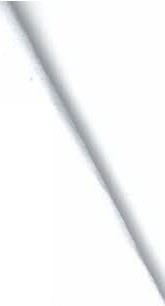 Cena geotermálních vrtů a strojovny tepelného čerpadla1.		Zhotovitel se zavazuje vybudovat geotermá lní vrty a strojovnu tepelného čerpadla za ceny uvedené v Příloze č. 2. Kupní cena díla je 3 326 015 Kč (slovy: třimilionytřistadvacetšesttisícpatnáct korun českých) bez DPH dle složení, které je Přílohou č. 2 této smlouv y.Fakturace se bude řídit podmínkami uvedenými v Čl.IV.Článek IV. FakturaceOdběratel je povinen zaplatit:zálohovou fakturu ve výši 800 000,- Kč bez DPH (slovy: osmsettisíc korun českých) v termínu do: 31.10.2022. Zhotovitel se zavazuje zaslat Odběrateli do lOtipracovních dnů potvrzenío objednání tepelných čerpadel u dodavatele tepelných čerpadel a zaplacení zálohové faktury.Dílčí plnění ve výši 1619000,- Kč bez DPH (slovy: jedenmilionšestsetdevatenácttisíc korun českých) v termínu do 30.4.2023, po zhotovení geotermálních vrtů.Doplatek 907 015,- Kč bez DPH (slovy: devětsetsedmtisícpatnáct korun českých) a celkové vyúčtování v termínu do 15.6.2023, po zahájení zkušebního provozu.Článek V. Součinnost smluvních stranI. Sm lu vnístrany jsou povinny vyvíjet veškeré úsilí k vytvoření potřebných podmínek pro realizaci Díla, které vyplývají z jejich smluvního postavení. To platí i v případech, kde to není výslovně uloženo v jednotlivých ustanoveních této smlouvy. Především jsou smluvnístrany povinny vyvinout součinno st v rámci smlouvou upravených postupů a vyvinout potřebné úsilí, které lze na nich v souladu s pravidly poctivého obchodního styku požadovat, k řádnému splnění jejich smluvních povinností.Pokud jsou kterékoli ze smluvních stran známy okolnosti, které jí brání, aby dostála svým smluvním povinnostem, sdělí to neprodleně písemně druhé smluvní straně. Smluvní strany se zavazují neprodleně odstranit v rámci svých možností všechny okolnosti, které jsou na jejich straně a které brání splnění jejich smluv ních povinností. Pokud k odstranění těchto okolností nedojde, je druhá smluvní strana oprávněna požadovat splnění povinnosti v náhradním t ermínu, který stanoví s přihlédnut ím k povaze záležitosti.Zhotovitel bude dle ustanovení§  2 písm. e)  zák. č. 320/2001 Sb., o  finanční kontrole ve veřejné správě, v platném znění, osobou povinnou spolupůsobit při výkonu finanční kontroly. Odběratel je povinen poskytnout veškeré požadované informa ce, dokladovat svoji činno st, poskytovat veškerou dokumentaci vztahující se k Dílu a umožnit vstup pověřeným osobám do svých objektů a na pozemky k ověřování podmínek plnění předmětu smlouv y dle této smlouvy.Dodavatel je po celou dobu trvání smlouv y povinen splňovat všechny kvalifikační předpoklady bezprostředně souv isející s realizací této smlouvy, jak se k nim zavázal v Čl. I a je povinen předložit doklady prokazující splnění výše uvedených kvalifikačních předpokladů do 15 kalendář ních dnů ode dne doručení písemné výzvy ze strany Odběratele .Poddodavatelé:V příloze č. 4 této smlo uvy (Seznam poddodavatelů) jsou specifikovány ty části předmětu plnění dle této smlouvy, které budou poskytovány poddodavat eli Dodavat ele.2. Změnu poddodavatele je Dodavatel oprávněn provést pouze se souhlasem Odběratele. Dodavatel je povinen jakoukoliv změnu na pozici poddodavatele předem písemně oznámit Odběrate li. Pokud se Odběratel ve lhůtě 7 pracovncí h dnů ode dne doručení oznámení o změně poddodavatele nevyjádří, zda se změnou souhla sí, má se za to, že se změnou souhlasí.Článek VI. Smluvní zárukaI. Dodavatel poskytuje na veškeré součásti Díla záruku v délce 60 měsíců. Tato záruka se vztahuje na plnou funkčnost, kvalitu a kompletnost součástí Díla při dodržení pravidelných ročních prohlídek tepelného čerpadla za cenu 12 000,- Kč bez DPH/ rok a dodržení provozních parametrů dle Uživatelské příručky.Záruční doba počíná běžet dnem protokolárního předání a převzetí Díla. Záruka se vztahuje na vady Díla, které se projeví během záruční doby s výjimkou vad, u nichž Dodavatel prokáže, že jejich vznik zavinil Odběratel. Záruční doba neběží po dobu, po kterou Odběratel nemůže užívat Dílo pro jeho vady, za které odpovídá Dodavatel.Dodavatel se zavazuje, že Dílo bude mít po dobu trvání záruční doby vlastnost i stanovené příslušnou dokumentací včetně jejich změn a doplňků, technickými normami, které se na jeho provedení vztahují , jinak vlastnostia jakost odpovídající účelu smlou vy a přiměřenou zvláštnostem Díla, použité technologii a materiálu. Není-li stanoveno jinak, je prodávající odpovědný za vady plnění podle ustanovení OZ.Dodavatel je povinen zahájit odstraňování vady bez zbytečného odkladu, nejpozději však ve lhůtě do 30 kalendářních dní ode dne nahlášení vady, nedohodne-li se s Odběratelem jinak.Záruční servis zahrnuje bezplatnou opravu, případně výměnu vadných součástí Díla, a to včetně veškerých nákladů spojených s opravou na místě, popřípadě dodáním opravených, respektive nových dílů až do místa plnění. Při odstranění vady výměnou vadného dílu bude dodán vždy nový výrobek (tj. zejména nikoliv repasovaný). Vyměněný vadný díl Dodavatel převezme a odstraní v souladu s právními předpisy. Záruční opravu či výměnu vadných komponent provede pracovník Dodavatele s odpovídající kvalifikací. Osvědčení o této kvalifikaci je Dodavatel povinen na požádání předložit Odběrat eli.Záruční podmínky předpokládají provoz systému ve vhodných podmínkách podle pokynů výrobce zařízení a manipulaci v souladu  s návodem k obsluze. Odběratel je s podmínkami, v nichž bude předmět umístěn a provozován, seznámen. Dodavatel je povinen Odběrateli sdělit, pokud jsou tyto podmínky nevhodné, či by jinak byly způsobilé ovlivnit rozsah poskytované záruky.Tyto podmínky jsou blíže specifikovány v Příloze č. 3 této smlouvy.Článek VII.Nabytí vlastnického právaI.	Odběratel nabývá vlastnické právo k Dílu jeho převzetím.Odběrate l může převzít i část díla - geotermální vrty před dokončením díla jako celku, pokud se na tom smluvní strany dohodnou.Převzetím Díla jako celku nebo jeho části nabývá Odběratel vlastnické právo k té části díla, kterou převzal.Nebezpečí škody na Díle nebo jeho části přejde na Odběratele současně s nabytím vlastnického práva.Článek VIII. Zánik závazkůZávazky smluvních stran ze smlouvy zanikají:Sp ln ěnímZávazky smluvních stran ze smlouvy zanikají především jejich spln ěním.Dohodou smluvních stranJednotlivé závazky smlu vníchstran, jakož i smlou va jako celek, mohou rovněž zaniknout, dohodnou -li se na tom smluvní strany formou písemného dodatku ke smlou vě.Takový dodatek musí být písemnýa obsahovat vypořádání všech závazků, na které sm lu vnístrany, které takový dodatek uzavíraj,í mohly pomyslet, jinak je neplatná.Odstoupením od smlouvyKterákoli ze sm lu vníchstran může odstoupit od smlouvy, poruší-li druhá strana podst atn ým způsobemsvé smluvní povinnosti, přestože byla na tuto skutečnostprokazatelným způsobem (doporučeným dopisem) upozorněna. Stanoví-li oprávněná smluvní strana druhé smluvnístraně pro splnění jejího závazku náhradní (dodat ečnou) lhůtu, vzniká jí právo odstoupit od smlouvy až po marném uplynutí této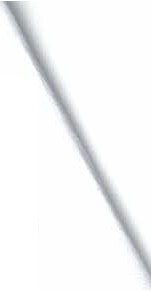 lhůty, to neplatí, jestliže druhá smlu vní strana v průběhu této lhůty prohlásí, že svůj závazek nesplní. vtakovém případě může dotčená smlu vní strana odstoupit od smlouvy i před uplynutím lhůty dodatečného plnění, poté, co prohlášení druhé smluvní strany obdržela.Odběratel má dále právo bez předchoz ího písemného upozorn ění od smlouvy odsto upit :při prodlení s dodáním zboží ze stran y prodávajícího po dobu delší než 6 měsíců,při zjištění, že parametry díla neodpovídají požadavkům Odběratele stanovenýchv nabídce Dodavat ele,při zjištění, že součásti Díla nejsou no vé, jsou použit é, zastavené, zapůjčené, zat ížené leasingem nebo jinými právními vadami nebo je porušeno právo třetích osob k patentu nebo k jiné formě duševního vlastnictví,bude-li zahájeno insolvenční řízení dle zákona č. 182/2006 Sb., o úpadku a způsobech jeho řešení, v platném znění, jehož předmětem bude úpadek nebo hrozící úpadek Dodavatele,  který je povinen tuto skutečnost oznámit neprodleně, nejpozději do 7 dnů ode dne zaháj ení řízení Odběrateli.Článek IX. Závěrečná ujednáníI .		Smluvní strany se zavazují, že pokud se kterékoli ujednání této smlouvy nebo s ní související ujednán í či jakákoli její část ukážou být zdánlivými, neplatnými či se neplatnými st anou , neovlivní tato skuteč nost platnost této smlouvy jako takové. V takovém případě se smluvní str any zavazují nahra dit zdánlivé či neplat né ujednání ujednáním plat ným, které se svým ekonomickým účelem, pokud možno nejvícepodobá zdánlivému či neplatnému ujednání. Obdobně se bude postupovat v případě ostatních zmíněných nedostat ků této smlou vy či souvisejících ujednání.Smluvní st rany sjednaly, že případné spory vzniklé při plnění této smlouvy nebo v souvislosti s ní, které se přednostně nepodaří odstranit jednáním, budou rozhodovány příslušným i soudy české republiky a v případě sporu mezi nimi je k projednání věci místně příslušným soud em soud ur čený podle místa plnění uvedeného v článku 1.2 této smlouvy se zachováním věcné  příslušnosti  soudu .  Práva  a  povinnosti smlu vních stran neupravené tout o smlouvou se řídí právním řádem české republiky, zejména energetickým zákonem.Tato smlouva včetně příloh může být měněna nebo doplňovánapouze na základě vzájemné dohody obou smluvních stran , a to formou písemných dodatků podepsaných všemi smluvními st ranami.Tato smlou vase vyhotovuje ve dvou st ejnopisech, a to po jednom pro každého z účastníků.Smlu vní strany výslovně prohlašují, že tato smlouva je výsledkem jednání smluvních stran a každá ze smluvní chstran měla příležitost ovlivnit obsah této smlouvy.Na závěr smluvní st ran y prohlašují, že si tut o smlouvu před jejím podpisem přečetly a jsou seznámení s jejím obsahem, že byla uzavřena po vzájemné dohodě, podle jejich svobodné a vážné vůle, dobrovolně, určit ě a srozumit elně, nikoliv v tísni a za nápadně nevýhodnýchpodmínek, a na důkaz toho připojují své podpisy.Tato smlouva nabývá platno sti a účinnosti po podpisu všech účastníků dnem uveřejnění v informačním systému veřejné správy - Regist ru smlu v a je účinná do jejího splnění oběma smluvními stranami.Nedílnou součást této Smlou vy tvoří následující přílohy:Příloha č.l : Výpis z katastru nemovitostíPříloh a č.2: Cenová nabídka a slož ení geotermálních vrtů strojovny TČ a rozvodů topení Kopule Příloha č.3: Techni cképaramet ry prostor pro umístění geotermáln ích vrtů st rojovny TČPříloha č.4: Seznam poddodavatelů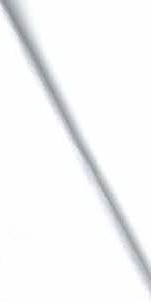 V Ondřejově dne 17.10.2022	V Praze dne ...26.10.2022Odběratel:	Zhotovitel:';oman,.		jdatel,	Ly x Pro Energy s.r.o.Sazavska 2426/14 2S1 01R•.•IČ· 039 97'J	ica ny06S, DIC: CZ 0399706S